REŠITVE DZ 9.rLEKCIJA 13: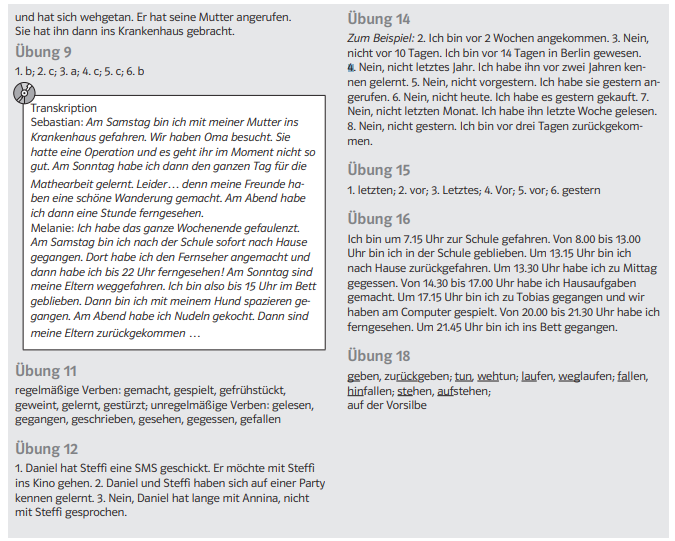 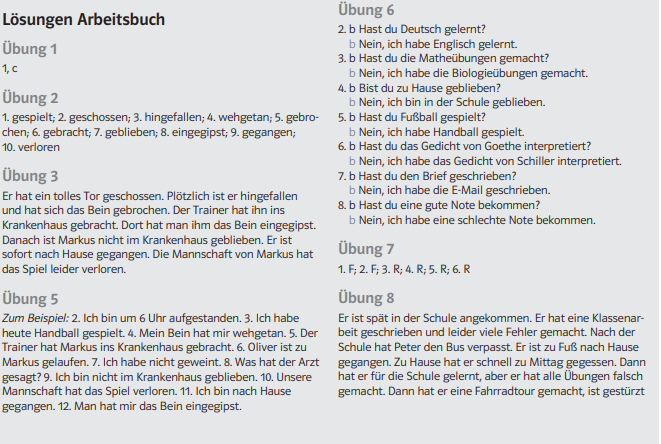 